Fiche de suivi de CARTE SCOLAIRE pour la RENTREE 2015-2016Ecole …………………………………………………………..….…. Commune :…………………………………………………………	Nb de classes : ……………..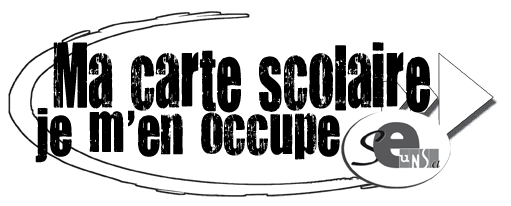  Maternelle		 Elémentaire		 PrimaireAdresse : …………………………………………………………………………………………….	26…….…	………………………………………….Email : ce.026…………………….@ac-grenoble.fr		Téléphone : 04. 75. ……………………..Nom du directeur(trice) : ………………………………………………………………….Circonscription :   Crest              Montélimar         Nyons 	  Pays de Romans        Valence Centre et Nord	     Valence Ville et Education prioritaire		      Valence Sud-Est           Roman Est              Saint Vallier       Quelles seraient les conséquences ? ……………………………………………………Ecole privée la plus proche ? ………………………………..          Nb de classes : ………. Effectif : ……………. Scolarisation des 2 ans ? OUI   NONProposition de fusion ?	 OUI   NON     avec quelle école ? …………………………………..Nb d’élèves prévu dans la classe la plus chargée ? ………… .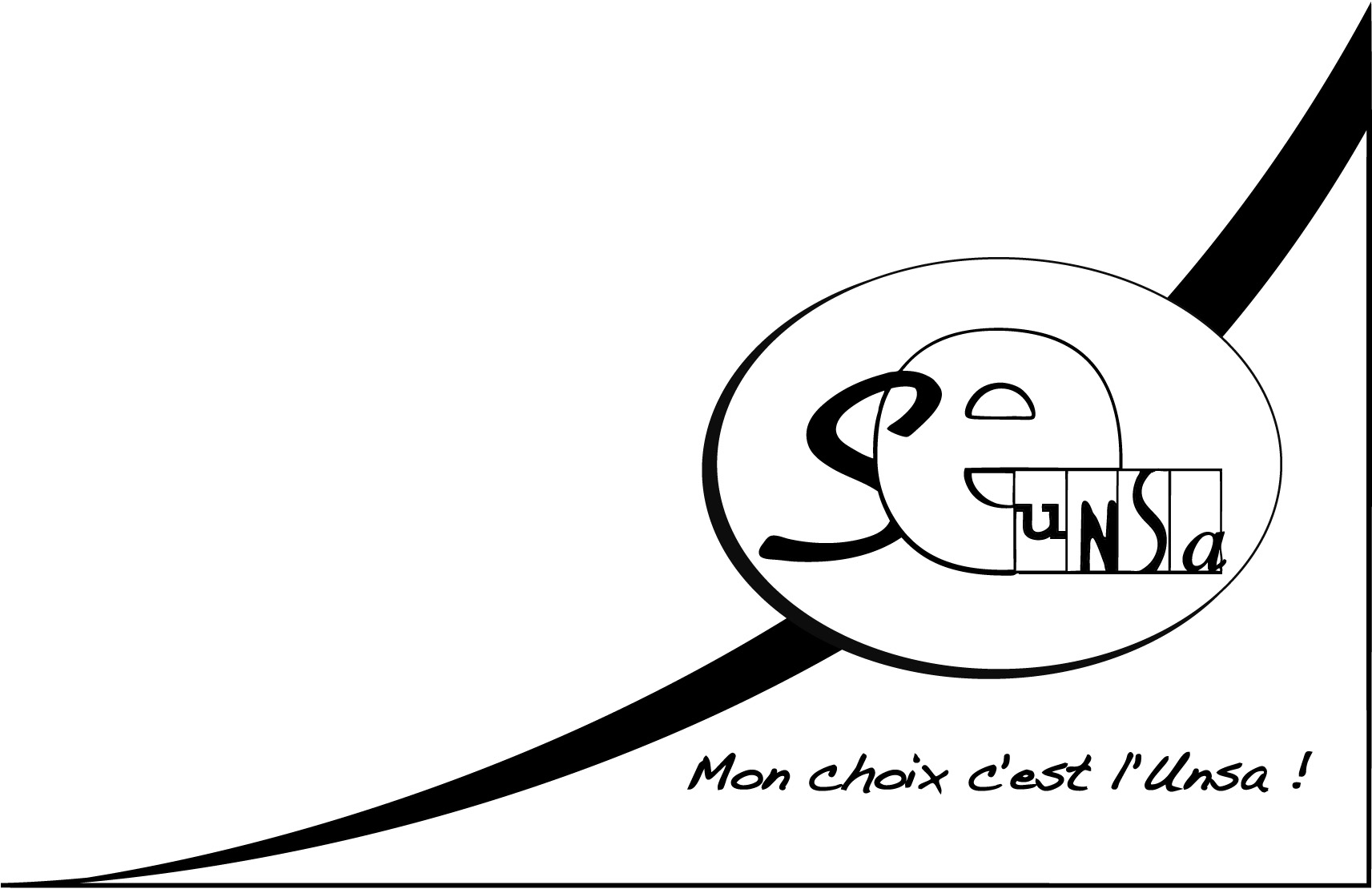 Nb de niveaux dans la classe la plus chargée ? ………… Un local est-il disponible ? 	 OUI   NON 	Mesure de carte scolaire récente ?  Ouverture en ………  Fermeture en ………RASED : Psychologue OUI   NON       Maître E OUI   NON    Maître G OUI   NON	Combien en auraient besoin ? …………………. Nb de PPS ? ……………………Nombre d’EVS ? …………..	Nombre d’AVS ? ……………………….Nb d’enfants en situation de handicap dans des classes ordinaire ? ………………..Nb d’enfants non francophones ? ………..Secteur de recrutement de la classe spécialisée ? ……………………………………………..Autres arguments : ………………………………………………………………………………….…………………………………………………………………………………………………………………Document à retourner à SE-UNSA 26  Maison des syndicats 17 rue G.Bizet  26000 VALENCE ou à 26@se-unsa.orgNotice (ne pas retourner cette page)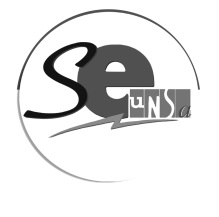 * Entourez dans les lignes « Rentrée 2014 » et « Rentrée 2015» les effectifs d’une même classe.Exemple :Répartition identique les deux années, une classe de TPS/PS/MS, une classe de GS/CP, une classe de CE1/CE2 et une classe de CM1/CM2.Effectifs*Listed’att.MaternelleMaternelleMaternelleMaternelleMaternelleElémentaireElémentaireElémentaireElémentaireElémentaireElémentaireSpécialisé Spécialisé Spécialisé TotalTotalEffectifs*Listed’att.TPSPSMSGSTotal 1CPCE1CE2CM1CM2Total 2CLISCLADTotal 3Total 31+2 +3Rentrée 2014Actuels(si changements)prévus Rentrée 2015       Menace de fermeture       Demande d’ouvertureRenseignements complémentairesEffectifs*MaternelleMaternelleMaternelleMaternelleElémentaireElémentaireElémentaireElémentaireSpécialiséSpécialiséSpécialiséSpécialiséTotalTotalTotalTotalEffectifs*Listed’att.TPSPSMSGSTotal 1CPCE1CE2CM1CM2Total 2CLISCLADTotal 31+2 +3Rentrée 2014248147301491211156100091Actuels(si changements)4713prévus Rentrée 2015?4481430813912115300083